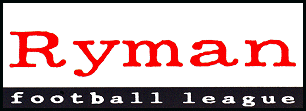 RYMAN FOOTBALL LEAGUE – WEEKLY NEWS AND MATCH BULLETINSeason 2007-2008 No: 26- : - 4th February 2008MONTHLY AWARDSThe fifth series of the Ryman Football League Monthly Awards for season 2007/08, covering the month of January, 2008, have been announced as follows:Manager of the Month(Sponsored by Errea Sport Ltd.)Premier DivisionDavid Howell –  Borough F.C.Division One NorthTony Burman -  F.C.Division One SouthIan Jenkins – Cray Wanderers F.C.Team Performance of the Month(Sponsored by GX Soccer)Premier DivisionCarshalton Athletic F.C.Division One NorthWivenhoe Town F.C.Division One South Town F.C.Golden Gloves Award(Sponsored by Snapshot Poker)Premier DivisionLee Worgan –  United F.C.Division One NorthTony Kessell -  F.C.Division One SouthGlen Knight – Cray Wanderers F.C.Golden Boots Award(Sponsored by Snapshot Poker)Premier DivisionCarl Rook – Tonbridge Angels F.C. with 4 League GoalsDivision One NorthScott Nielson - Ware with 7 League GoalsDivision One SouthScott Simpson – Chipstead F.C. with 7 League GoalsJon Henry-Haden – Tooting & Mitcham United F.C. with 7 League GoalsThe Division One South ‘Golden Boots’ award is a double award for December and January.  With five players all having scored five goals at the end of December, it was clearly not possible to select the one leading goalscorer and therefore two awards have been presented at the end of January.The award for the “Team Performances of the Month” recognises a particularly noteworthy performance by a Club during the month from any of its first team matches in all competitions played.Carshalton Athletic Football Club have won the "Performance of the Month" award for the Ryman League Premier Division.  Having languished in the danger zone in the first half of the season, the Carshalton Athletic team travelled to second placed Hendon, and gave a stunning performance to beat their hosts by a clear five goal margin to return home with the points from a 5-0 victory.  
 had struggled all season with just three draws from their twenty two matches played up to the end of December 2007.  They entertained promotion chasers   on the first Saturday in January, and recorded their first win of the season with a 2-0 victory against their  rivals. won the Team Performance award for October with a 1-0 victory at Dover Athletic.  They have now repeated that feat by winning the January award with a 3-1 home victory over the same opponents.  They became the first club not only to record the double against the Division One South championship favourites, but so far they are the only club to have defeated  in the League this season.SnapshotPokerTo register go towww.snapshotpoker.comand press download.WEEKEND REVIEW  and  remain top of the Premier Division and Division One North, whilst Dover Athletic returned to lead Division One South.  Plenty of movement in the play-off positions, where most of the top teams had successful weekends.  Not much change in he relegation zones, with just a little movement at the foot of the Premier Division.In the FA Trophy, the League’s last representative – AFC Wimbledon – went down at home to a solid Torquay United.Thirty two League matches saw a total of 96 goals – 38 in the Premier Division – and for the third week running, not a single hat-trick.  Top scorers were Horsham, hitting five at home to Leyton, whilst  scored four at home to Northwood.  Five matches each shared five goals.Good solid attendances in the Premier Division, whilst  were watched by a crowd of 1,118 in Division One North.Premier DivisionPremier Division leaders , undefeated sine losing at Boreham Wood on 8th December, made it twenty-two points from the last eight games, with Bertie Brayley scoring two of the goals.  They now have a lead of fifteen points at the top of the League, as second placed Hendon lost to the only goal of the game at AFC Hornchurch, and now have gone six games without a win since their last victory at Boreham Wood on 26th December.AFC Wimbledon, playing in the FA Trophy, keep third spot, but sit only a point ahead of Staines Town (4th) and Ramsgate (5th), both away winners on Saturday, with Staines Town tow games in hand of the Dons.Outside the play-off places sit AFC Hornchurch, Horsham and .  Horsham beat bottom club Leyton 5-1 and are three points behind the third placed Dons with five game sin hand, whilst  lost at home 2-3 to Hastings United.The win for Hastings United, now eight points from their last four games, took the  club out of the relegation zone, Tonbridge Angels taking their place after losing 3-2 at Folkestone Invicta.Well and truly marooned at the foot of the table are Leyton – now into a run of twelve consecutive defeats and not a League point since their draw with Heybridge Swifts on 13th November.  Leyton are thirteen points adrift of 21st placed East Thurrock United, and save just thirteen games to save themselves form relegation.Division One North retained top spot four points ahead of AFC Sudbury with both clubs winning on Saturday.   beat Northwood 4-2 at home, whilst AFC Sudbury’s James Rowe scored the only goal of the game for his club to return form their visit to Ilford with three points.  The top two now meet next weekend at  in an eagerly awaited contest.  and Ware retained third and fourth places with home wins against   (3-1) and  (2-0) respectively.  Up into fifth place are , 2-0 winners at home to Tilbury, replacing Redbridge who slipped to an unusual heavy defeat 0-3 at Aveley.  (7th) and   (8th) continue to keep the pressure on the leading pack, although  lost 3-0 at Bury, whilst  , five wins in their last six matches, beat visitors  2-1.Tough at the bottom of the Division, as only Potters Bar Town from the bottom seven clubs could gain points on Saturday, the Bar winning 3-2 at Witham Town.Division One SouthDover Athletic returned to the top of Division One South with a 1-1 draw at Dulwich Hamlet, whilst second placed Tooting & Mitcham United won with the only goal of the match at Chipstead through leading scorer Jon Henry-Hayden to sit just one point behind the leaders from Kent.No change in the remaining three play-off places as Cray Wanderers drew 2-2 at Walton Casuals, Metropolitan Police came back to beat visitors Sittingbourne 2-1 and Dulwich Hamlet retained a point from the visit of leaders Dover Athletic.Chasing these clubs for a play-off place at the end of the season are Kingstonian, Sittingbourne and Walton & Hersham, all without a win on Saturday.  could not repeat their last home victory, when they had beaten Dover Athletic, losing 1-2 to . At the foot of the table, Molesey collected a home point with a good 2-2 draw against Kingstonian, but are still six points adrift of Horsham YMCA in 21st place.On Saturday,   earned the valuable three points with a 2-0 win when they entertained Horsham YMCA, and are six points clear of their  rivals.  Between these two are Corinthian-Casuals, 2-0 losers at home to , and now without a win since the end of November.FA TrophyThe last Ryman League club left in the FA Trophy made an exit from the competition on Saturday afternoon.  AFC Wimbledon, in front of a crowd of 4,085, lost 0-2 as their visitors Torquay United scored two second half goals to gain a deserved victory.  At the match was the new Chairman of The Football Association, Lord Triesman, watching his first football match on his second day in his new role – his next match will be at Wembley on Wednesday evening.Ryman Youth LeagueThree matches in the Ryman Youth League this week for   ,  and Croydon Athletic, whilst Boreham Wood won 3-1 at Harrow Borough in the Second Round of the Isthmian Youth Cup.Croydon Athletic won 3-1 at Tooting & Mitcham United, and as a result, moved themselves up to second place in the League behind AFC Wimbledon.     won for the third successive match as they beat Horsham 3-2, whilst , playing their first match since 19th December, beat Leatherhead 2-1.ATTENDANCE CORRECTIONThe attendance at Leyton on Saturday, 26th January was 154, and not 54 as stated in the bulletin.ISTHMIAN LEAGUE CUPThe revised draw for the Quarter-Finals (Fifth Round) of the Isthmian League Cup is as follows:Wealdstone vs. Heybridge SwiftsTonbridge Angels or Carshalton Athletic vs. Walton CasualsRamsgate vs. Tooting & Mitcham UnitedAFC  vs. Matches are to be played week commencing Monday, 11th February 2008.ISTHMIAN YOUTH CUPThe draw for the Quarter-Finals of the Isthmian Youth Cup will be published on Friday, 8th February subject to the Youth Cup matches being played this week.Currently  and Boreham Wood Football Clubs have reached the last eight of this year’s competition, and there are another four matches due to be played this week subject to weather conditions.Tuesday, 29th January 2008Premier DivisionAFC Hornchurch	0 - 0	 Town	389AFC 	0 - 1	Boreham Wood	2,092	Archer 59Horsham	1 - 1	Ramsgate	415Fenelon 60	Minshull 48Division One North 	3 - 1	 Town	81Hawes (Kevin) 30, 85,	Carroll 75Blackwell 47	0 - 3	Canvey Island	72	Corbel 34, Curran D. 41,	Curran J. 76Division One South 	2 - 1		117Suter 30, Ballin 40	Rowland 75 (pen)Dulwich Hamlet	1 - 2	Metropolitan Police	239Schoburgh 42	Carley 22, Cobden 86Walton Casuals	0 - 3	 Athletic	199	Collin 18, Browning 50,	Dryden 86Whyteleafe	2 - 2	Leatherhead	158Rivers 3, Olatel 28	Stevens 82 (pen), Bernard 87Isthmian League Cup – Fourth RoundWealdstone	1 - 0	Ashford Town (Middx)	88Hughes 88Bedfordshire Senior Cup – Quarter-Final	2 - 0	Barton Rovers	92Olima 51, 54Kent Senior Cup – Second RoundBromley	4 - 2	Tonbridge Angels	305Hockton 10, 49, 59, Williams 82	Rook 28, Edusei 67Ebbsfleet United	4 - 1		1,287Coleman 31, Nade 46,	Williams 10 Senior Cup – Fourth RoundCorinthian-Casuals	0 - 3	Hendon		MacLaren 29, Guentchev L. 50, 77Leyton	3 – 2	Beckenham Town	32Ojelabi 43, Bricknell J. 63,	Reeves 29, Young 82 (pen)Osei-Owusu 74Tooting & Mitcham United	3 – 0	Croydon Athletic	113Byatt 36, 79, Vines P. 73Middlesex Senior Cup – Quarter-Final 	2 - 2	 &  Borough	90(After extra time –  &  Borough won 4-1 on penalties)Grieves 86, Deane 102	Godfrey 82, 117Wednesday, 30th January 2008 Senior Cup – Semi-FinalRedbridge	1 - 2		267 10	Holmes 5, Brayley 48Saturday, 2nd February 2008Premier DivisionAFC Hornchurch	1 - 0	Hendon	331Richards 45 (Middx)	3 - 2	Harrow Borough	153Smith 3, Harris W. 70,	Bent 38 (pen), 45 (pen)Bamford 81Billericay Town	3 - 2	Heybridge Swifts	456Woods-Garness 41, 52,	Passfield 1, Browne 8 (pen)Semanshia 64East Thurrock United	0 - 3	 City	467	Brayley 19, 26, Ainsley 29Folkestone Invicta	3 - 2	Tonbridge Angels	404Hamilton-Omole 13, 85,	Rook 28, Bryant 90 (og)Watson 49 (pen)	2 - 0	Carshalton Athletic	210Williams 75, 85Horsham	5 - 1	Leyton	508 9, Mingle 57,	Imbert 81Fenelon 58, Farrell 62, 90 United	2 - 3	Ramsgate	453Takalobighashi 5, Rowland 74	 2, King 52,  77	1 - 2	 United	495Pinnock 59	Adams 17, Gonelca 74Wealdstone	1 - 2		225Chappell 66	 H. 27, Flitter 46Division One NorthAveley	3 - 0	Redbridge	87Skeritt 6, Vaughan 28, 81Bury Town	3 - 0	 Town	260Reed S. 31, Tickner 82 (og),Barrett 83Canvey Island	2 - 1	 Forest	294Rugg 58, Gordon 83	Nkrumah 30	4 - 2	Northwood	1,118Coyle 12, Kadi 51, 55, Cass 85	Yoki 9, Abramain 29	3 - 1	Wivenhoe Town	63Ngoyi 2, 23, Wallace 70	Flack 20Ilford	0 - 1	AFC 	88	Rowe 60	2 - 0	Tilbury	85Hawes K. 6, Perry 69 Abbey	2 - 0	Arlesey Town	67Petri 14, Elmes 71Ware	2 - 0	  Town	168Bardle 27, Berry 87Wingate & Finchley	0 - 1	Great Wakering Rovers	60	Tuohy 33 	2 - 3		68McDonald 63, Smith 82	Mackay 13, Adejokun36,	Dadson 42Division One South	1 - 1	Walton & Hersham	182Harper 89	Neal 9 	1 - 2		110Suter 43	Denron 22, Putland 61Chipstead	0 - 1	Tooting & Mitcham United	184	Henry-Haden 68Corinthian-Casuals	0 - 2	Ashford Town	104	Sherwood 39 (pen), Bottle 45Croydon Athletic	2 - 0	Whyteleafe	116Savage 53, Ademola 79Dulwich Hamlet	1 - 1	 Athletic	484Beveney 37 (pen)	Welford 88Leatherhead	0 - 1		197	Sadough 57Metropolitan Police	2 - 1	Sittingbourne	110Greenaway 55, Carley 71	Akhazzan 25Molesey	2 - 2	Kingstonian	254Ford 18, Hamici 88	Traynor 45, Rundell 63Walton Casuals	2 - 2	Cray Wanderers	93Kidanda 6. Tyson 26	Luckett 50, Wood L. 60	2 - 0	Horsham YMCA	200Pulman 8, 26FA Trophy – Third Round ProperAFC 	0 - 2	Torquay United	4,085	D’Sane 47 (pen), Phillips 76Monday, 4th February 2008Division One South Athletic vs. Horsham YMCATuesday, 5th February 2008Premier DivisionAFC Hornchurch vs.  UnitedBillericay Town vs. Horsham vs. Boreham WoodLeyton vs. Wealdstone vs.  UnitedDivision One North  vs.  vs. Northwood Abbey vs. Division One South  vs.  vs. Tooting & Mitcham UnitedDulwich Hamlet vs. Corinthian-CasualsWhyteleafe vs. Cray Wanderers vs. Walton CasualsIsthmian League Cup – Fourth RoundTonbridge Angels vs. Carshalton Athletic Senior Cup – Semi-FinalHeybridge Swifts vs. Southend UnitedHerts. Senior Cup – Quarter-FinalWare vs. Barnet Senior Cup – Quarter-FinalBromley vs. AFC Middlesex Senior Cup – Quarter-FinalUxbridge vs.  (Middx)Friday, 8th February 2008Division One North vs. Bury TownSaturday, 9th February 2008Premier DivisionBoreham Wood vs. Folkestone InvictaCarshalton Athletic vs. Horsham vs. AFC HornchurchHarrow Borough vs. AFC  United vs. WealdstoneHeybridge Swifts vs.  (Middx)Leyton vs. Billericay TownRamsgate vs.   vs.  UnitedTonbridge Angels vs. Division One NorthAFC  vs.  vs. Aveley vs. Ilford  vs. Great Wakering Rovers vs. Northwood vs.  Abbey vs. Wingate & FinchleyRedbridge vs. Tilbury vs.  vs. WareDivision One South vs. Walton CasualsCray Wanderers vs. Molesey Athletic vs. Croydon Athletic  vs. Horsham YMCA vs. LeatherheadKingstonian vs. Dulwich HamletSittingbourne vs. ChipsteadTooting & Mitcham United vs. Walton & Hersham vs. Whyteleafe vs. Corinthian-Casuals vs. Metropolitan PoliceTuesday, 12th February 2008Isthmian League Cup – Quarter-FinalAFC  vs. Ramsgate vs. Tooting & Mitcham UnitedTonbridge Angels or Carshalton Athletic vs. Walton CasualsWealdstone vs. Heybridge SwiftsPremier DivisionHorsham vs. AFC   vs.  UnitedDivision One NorthBury Town vs. Northwood vs. Wingate & FinchleyRedbridge vs. Division One South vs. Walton & Hersham vs. Leatherhead (Kick-off 7.30 p.m.)Chipstead vs. KingstonianMolesey vs.  AthleticFriday, 15th February 2008Division One SouthCroydon Athletic vs. Dulwich HamletSaturday, 16th February 2008Premier DivisionAFC Hornchurch vs. Carshalton AthleticAFC  vs. Leyton (Middx) vs. Boreham WoodBillericay Town vs.  Borough United vs. RamsgateFolkestone Invicta vs. Heybridge Swifts vs. Tonbridge AngelsHorsham vs.  United United vs. Hendon vs. Wealdstone vs. Division One NorthAFC  vs.  AbbeyAveley vs. Northwood vs. Redbridge  vs.  vs. TilburyGreat Wakering Rovers vs. Ilford vs. Bury Town vs. Ware   vs. Wingate & Finchley vs.   vs.  (kick-off 2.00 p.m.)Division One South   vs.  vs. WhyteleafeChipstead vs. LeatherheadCorinthian-Casuals vs.  Athletic vs. Cray WanderersMetropolitan Police vs. Horsham YMCAMolesey vs. Walton CasualsTooting & Mitcham United vs. SittingbourneWalton & Hersham vs. Kingstonian  vs. Monday, 18th February 2008Premier DivisionFolkestone Invicta vs. Tuesday, 19th February 2008Premier DivisionAFC Hornchurch vs. HorshamAFC  vs. Wealdstone (Middx) vs. Tonbridge AngelsDivision One North  vs. Ware vs. Redbridge vs. TilburyDivision One South  vs.    vs.  vs. Walton & Hersham Senior Cup – Fourth  RoundWhyteleafe vs. Thursday, 21st February 2008Isthmian Womens Cup – Second Round vs. AFC Wimbledon (Kick-off 7.30 p.m.)Saturday, 23rd February 2008Premier DivisionBoreham Wood vs. Billericay TownCarshalton Athletic vs.  United vs. Horsham Borough vs. Folkestone Invicta United vs. Hendon vs. Heybridge Swifts vs. AFC Ramsgate vs. Wealdstone vs. AFC HornchurchTonbridge Angels vs.  UnitedDivision One North vs. Ilford vs. AveleyBury Town vs.  vs. Great Wakering RoversNorthwood vs. AFC Redbridge vs. Tilbury vs.  Abbey vs.   vs. Ware vs. Wingate & Finchley  vs. Division One South vs. Croydon AthleticCray Wanderers vs. Metropolitan Police Athletic vs. ChipsteadDulwich Hamlet vs. Horsham YMCA vs. Tooting & Mitcham UnitedKingstonian vs. Leatherhead vs. Sittingbourne vs. Walton & HershamWalton Casuals vs. Corinthian-CasualsWhyteleafe vs.  vs. MoleseyLEAGUE TABLES	As at Saturday, 2nd February 2008PREMIER DIVISION	P	W	D	L	F	A	Pts	GDChelmsford City	28	19	5	4	66	25	62	+41 Hendon	29	13	8	8	59	45	47	+14 AFC Wimbledon	26	12	8	6	42	29	44	+13 Staines Town	24	12	7	5	49	32	43	+17 Ramsgate	28	12	7	9	44	37	43	+7 AFC Hornchurch	27	12	6	9	38	33	42	+5 Horsham	22	13	2	7	44	28	41	+16 Margate	28	11	8	9	43	42	41	+1 Harrow Borough	29	12	5	12	50	55	41	-5 Billericay Town	27	11	7	9	46	40	40	+6 Maidstone United	28	11	3	14	36	53	36	-17 Harlow Town	26	9	8	9	39	32	35	+7 Ashford Town (Middx)	26	10	5	11	44	47	35	-3 Folkestone Invicta	27	10	5	12	31	40	35	-9 Boreham Wood	28	10	4	14	41	49	34	-8 Carshalton Athletic	27	10	4	13	32	42	34	-10 Heybridge Swifts	27	8	9	10	39	36	33	+3 Hastings United	27	8	7	12	31	41	31	-10 Tonbridge Angels	26	7	9	10	44	44	30	+0 Wealdstone	25	8	5	12	40	45	29	-5 East Thurrock United	26	8	5	13	29	46	28	-17 Leyton	29	4	3	22	29	75	15	-46  United FC deducted one point for playing an ineligible playerDIVISION ONE NORTH	P	W	D	L	F	A	Pts	GDDartford	27	18	4	5	75	31	58	+44 AFC Sudbury	27	16	6	5	63	24	54	+39 Edgware Town	29	14	12	3	38	17	54	+21 Ware	27	15	7	5	74	41	52	+33 Maldon Town	28	14	7	7	50	39	49	+11 Redbridge	26	14	7	5	43	29	48	+14 Enfield Town	29	14	6	9	50	43	48	+7 Canvey Island	26	13	7	6	55	30	46	+25 Brentwood Town	25	12	7	6	43	31	43	+12 Aveley	29	12	7	10	41	53	43	-12 Great Wakering Rovers	29	10	8	11	43	42	38	+1 Bury Town	25	10	7	8	43	36	37	+7 Northwood	26	9	8	9	47	47	35	+0 Arlesey Town	27	8	9	10	48	48	33	+0 Waltham Abbey	25	8	6	11	28	46	30	-18 Wingate & Finchley	27	7	8	12	33	45	29	-12 Witham Town	26	8	4	14	49	66	28	-17 Potters Bar Town	27	7	5	15	34	55	26	-21 Waltham Forest	28	4	10	14	31	52	22	-21 Tilbury	26	3	9	14	34	57	18	-23 Ilford	29	3	5	21	27	75	14	-48 Wivenhoe Town	26	2	3	21	20	62	9	-42 Redbridge FC deducted one point for playing an ineligible playerDIVISION ONE SOUTH	P	W	D	L	F	A	Pts	GDDover Athletic	27	18	7	2	60	23	61	+37 Tooting & Mitcham United	28	18	6	4	68	29	60	+39 Metropolitan Police	29	17	2	10	48	35	53	+13 Cray Wanderers	27	15	7	5	58	30	52	+28 Dulwich Hamlet	28	13	7	8	40	28	46	+12 Kingstonian	28	13	7	8	40	32	46	+8 Sittingbourne	28	13	5	10	36	41	44	-5 Walton & Hersham	26	12	7	7	44	33	43	+11 Worthing	27	12	6	9	45	31	42	+14 Whyteleafe	28	12	5	11	38	37	41	+1 Chipstead	27	12	3	12	41	45	39	-4 Burgess Hill Town	25	11	4	10	35	30	37	+5 Ashford Town	25	9	7	9	35	32	34	+3 Leatherhead	28	9	4	15	32	41	31	-9 Croydon Athletic	27	9	4	14	45	57	31	-12 Chatham Town	28	7	9	12	37	48	30	-11 Eastbourne Town	27	7	8	12	34	48	29	-14 Walton Casuals	27	6	10	11	37	50	28	-13 Whitstable Town	28	7	5	16	42	59	26	-17 Corinthian-Casuals	27	5	8	14	32	53	23	-21 Horsham YMCA	27	5	5	17	27	52	20	-25 Molesey	26	2	8	16	26	66	14	-40 PLAYER MOVEMENTSPlayer	From	To	DateBoyce, Jerome	Boreham Wood	Wingate & Finchley	30th January 2008, Richard	AFC Wimbledon/St. Albans City		31st January 2008Cartledge, Jon R.	Carshalton Athletic	Whyteleafe	31st January 2008Hamici, Laurent	Carshalton Athletic	Molesey	1st February 2008Hawes, Kaan	 		30th January 2008Holding, Scott	Redbridge	Ilford	4th February 2008King, Kieran T.	 		1st February 2008Lindie, James	Southend United		1st February 2008(Work experience)McGowen, Thomas J.	Boreham Wood	Heybridge Swifts	1st February 2008Nkrumah, Jeremiah	Ilford		2nd February 2008Pullen, James D.C. (Short term loan)	Eastleigh	AFC Wimbledon	29th January 2008(Short term loan)Rayner, Ben	Carshalton Athletic	Horsham	2nd February 2008Rose, Romone	  Rangers	AFC 	1st February 2008(Work experience)Simpson, Nathan	 	 United	1st February 2008Smart, Bradley	Great Wakering Rovers	Tilbury	2nd February 2008Stubbs, Daniel Alan	 		1st February 2008FIXTURE CHANGES TABLEPremier DivisionDivision One NorthDivision One SouthIsthmian League Cup – Quarter-FinalsMonday, 21st January 2008Corrected result	2 - 0	Kingstonian	36Dilloway (og) 28, Sheridan (og) 63Monday, 28th January 2008	3 - 2	Horsham	56McDonald 10,  15	Whitford 29, Surlis 64Morlan 68Tuesday, 29th January 2008	2 - 1	Leatherhead	45Dunning 25, Dwyer 68	Hutchings 28Wednesday, 30th January 2008Tooting & Mitcham United	1 - 4	Croydon Athletic	23McIntosh 90	Carnegie 7, Moody 11,	Zandi 20, Way 54Isthmian Youth Cup – Second Round Borough	1 - 3	Boreham Wood	30Larouci 47	Barclay 15, Bambridge 34,	Foskett 90Thursday, 31st January 2008Horsham	Postponed	Horsham YMCA	Kingstonian	Postponed	Carshalton Athletic	Maidstone United	Postponed	AFC 	Monday, 2nd February 2008Horsham vs. Croydon AthleticWednesday, 6th February 2008Isthmian Youth Cup – Second RoundCarshalton Athletic vs. Tonbridge Angels vs. Thursday, 7th February 2008AFC  vs. Horsham YMCAIsthmian Youth Cup – Second RoundLeatherhead vs. Kingstonian United vs. Folkestone InvictaWednesday, 13th February 2008Tonbridge Angels vs. Carshalton AthleticThursday, 14th February 2008Horsham YMCA vs. Tooting & Mitcham UnitedKingstonian vs. Leatherhead vs. HorshamMaidstone United vs.  vs. Croydon AthleticMonday, 18th February 2008Horsham vs. Tonbridge AngelsTuesday, 19th February 2008  vs.  UnitedWednesday, 20th February 2008Carshalton Athletic vs. Croydon Athletic vs. Horsham YMCATooting & Mitcham United vs. Thursday, 21st February 2008AFC  vs. LeatherheadMonday, 25th February 2008 vs. Tooting & Mitcham UnitedWorthing vs. AFC Wednesday, 27th February 2008Carshalton Athletic vs. LeatherheadIsthmian Youth Cup – First Round vs. Walton & HershamThursday, 28th February 2008Horsham YMCA vs., HorshamKingstonian vs. Tonbridge Angels United vs. Croydon AthleticTo be datedIsthmian Youth Cup – Second Round vs. LeytonMolesey vs.  or Walton & HershamYOUTH LEAGUE TABLES	As at Saturday, 2ND February 2008PREMIER DIVISION	P	W	D	L	F	A	Pts	GDAFC Wimbledon	14	9	0	5	35	30	27	+5 Croydon Athletic	8	7	0	1	23	9	21	+14 Staines Town	11	7	0	4	27	22	21	+5 Kingstonian	12	6	2	4	40	16	20	+24 Worthing	11	6	2	3	35	12	20	+23 Leatherhead	10	6	2	2	28	18	20	+10 Tooting & Mitcham United	12	6	1	5	34	28	19	+6 Burgess Hill Town	13	5	2	6	32	42	17	-10 Tonbridge Angels	9	4	2	3	15	12	14	+3 Maidstone United	10	3	0	7	13	24	9	-11 Carshalton Athletic	9	1	2	6	7	16	5	-9 Horsham	8	1	1	6	9	25	4	-16 Horsham YMCA	11	0	2	9	14	58	2	-44 HANDBOOK AMENDMENTSBILLERICAY TOWN FCContact details for the Billericay Town Football Club’s Managers  are Jason Broom 0781 842 4110 and Grant Gordon 0780 229 2470.NOTICEBOARDWHITSTABLE TOWN FCClub Secretary Alan Gower is away in  on business from Wednesday 6th to Tuesday 12th February inclusive.  Please contact the Club’s Fixtures Secretary Phil Gurr in his absenceCLUB GOSSIPASHFORD TOWN (MIDDX) FCIt was Jason’s farewell party last night before he departs for .  Although he only played for  (Middx) towards the end of his career, he made a major mark upon the Club both as a player and a gentleman, and everyone from Ashford will wish him well as he embarks upon a new life “down under”.
BILLERICAY TOWN FC statement on the recent news stories regarding proposed developments to the south of Billericay.It’s no secret that Billericay Town FC is very keen to establish a footballing academy with a fully functional educational facility on site. This includes all-weather ball courts that could be used by our club and the local community alike, a site that could cater for not only our first team, but also our youth and Ladies sections.  Colts have already been given Community Club Status by the FA. Our vision is to make Billericay Town FC not only a footballing entertainment venue, but also a fully functioning centre for our community. If we can achieve this with the help of a sympathetic project such as the one that is being proposed to the south of Billericay then I will give it my full backing.

The Club had early stage discussions with the major land owners to the south of Billericay to explore this possibility and during those discussions it became clear that there vision is very synergistic with ours. By working together they can see our ambitious plans start to take further shape. The combined broader overall vision brings us within a wider sporting facility which would also include the existing golf club and a new youth golf academy. All of this together with the teenage respite centre linked with a local hospice should give our local community some unique benefitsBOREHAM WOOD FCBoreham Wood Football Club announced this week that George Borg has taken over the Manager’s role from Steve Cook on a caretaker basis until the end of the Season. 

A Club spokesman said “George has a wealth of experience at this level.  We believe he will bring passion and desire to the Dressing Room and ensure we retain our Premiership status, which is something that is absolutely vital if the Club wishes to progress both on and off the field.  The Football Committee will then reconvene in May and decide on the best way forward to bring success to the Club.  To be in a relegation battle with just fourteen games to go, gave us as a Committee no alternative but to act in the best interests of the Club, only time will tell if the decision we’ve made is correct."Earlier in the week, the Club announced that, following a meeting of the Football Committee on Tuesday, the Club had parted company with Team Manager Steve Cook, with immediate effect. 

The Club and Manager have parted on good terms, and the Club thanked Steve for all his efforts over the past two and a half years, and wished him well for the future.  He will always be welcome to visit the Club. 

Unfortunately, this Season has seen the First Team slip down the Premier Division table and become involved in a relegation battle, having taken only one point from eighteen, before last Tuesday.  With the highly successful P.A.S.E. Scheme and Youth policy that has been developed at the Club in recent Seasons, it is vitally important that Boreham Wood F.C. maintains its Premier Division status.CARSHALTON ATHLETIC FCManager Hayden Bird has confirmed that central defender, John Cartledge, has been released to sign for Whyteleafe.  John has suffered badly with injuries in the past year and the hope is that playing regular football in Division One will help him regain his form and his fitness.  Hayden comments that “John has been a tremendous servant to Carshalton Athletic and I would like to wish him well with his new club”. 

The Robins have also agreed a loan to Molesey for reserve striker Laurent Hamici.  Laurent signed in time for Saturday’s game and scored Molesey’s equaliser in their home league game against Kingstonian.The Club were delighted to have received formal notification of its award of the FA Charter Standard status on 28th January 2008. Carshalton Athletic Football Club were invited by the London Borough of Sutton to assist with a Cluster football tournament it had arranged as part of its School Sport Co-ordinator Programme at .  Girls from Devonshire, Barrow Hedges and The Avenue Primary Schools were treated to a hour's football coaching by CAFC coaches and this was followed by a 'round robin' football tournament with teams made up from all the schools taking part.
Youth Development Director, Mark Hudson said “All the girls had a great time, so much so that some have decided to come to our successful Saturday Morning Soccer Club.  I would like to thank Richard Oxlade, Sutton's Borough Partnership Manager for inviting Carshalton Athletic to help with the event.”
 ATHLETIC FCDover Athletic Football Club Chairman Jim Parmenter confirmed the club will not be making any appeal to the Ryman League after the game at  ended before the full 90 minutes had been played.

Floodlight failure forced the referee to call a halt to the match with time still remaining on his watch - but Jim said seeking a replay would be bad sportsmanship as  deserved their 3-1 win.

He said: " deserved to win and it would be an injustice to them if the game was to be replayed. We lost the game fair and square and, although technically the time was not up on the referee's watch, the result should stand.”PLAYER AVAILABILITY – RAMSGATE FCMichael Phillips – Midfielder	(DoB 27/01/1983)Michael Phillips, who has just turned 25 years old, was with  for 6 years and made his debut against Blackburn Rovers, but forced to retire at 21 with leg problems. He since overcome these and has returned to football with short spells at Millwall and  before joining the Rams last season.  He has made 23 appearances for Ramsgate in the Ryman Premier League and 4 in cup competitions so far this season, and is available for immediate transfer or loan

Michael is under contract and must not be approached direct. Initial contact should be through Jim Ward on 0797 156 3593PLAYER AVAILABILITY – WEALDSTONE FCLee O’LearyLee O’Leary is a 22 year old midfield player who signed from AFC Wimbledon in the summer, who has reluctantly been placed on the transfer list at his own request.  Lee is a quality player with excellent vision, outstanding range of passing and has an eye for a goal. He has been a regular in the side all season, scoring nine goals and the Club is very disappointed he has made this decision.A fee will be required and all enquiries should go to Club Manager Gordon Bartlett on 0788 570 9908PLAYER AVAILABILITY – RUSHDEN & DIAMONDS FCPlease be advised that Rushden & Diamonds Football Club have the following Players available for immediate loan or transfer: Lambley – Midfielder – D. O. B. 20th June 1989 – Height 5’ 10” - A Striker / Right Winger, Lawrence joined the Diamonds at under-16 level after leaving Lincoln City and has progressed through the youth system at Nene Park.   has recently returned from a three-month loan spell at Corby Town FC.Alex Bolt – Midfielder – D. O. B. 1st June 1989– Height 5’ 8” - After impressing on trial Alex was signed at under-16 level in December 2004. After some good performances he was offered a scholarship, and continues to make good progress at .  Alex made his first team debut coming on as a substitute in the 2-1 defeat to Gravesend & Northfleet in the FA Trophy on 3rd February 2007.  So far this season Alex has had loan spells at St Albans City FC and Rugby Town FC.Martyn Margarson – Goalkeeper – D. O. B. 7th September 1988 – Height 6’ 3” - Spotted by one of the Diamonds scouts at under-16 county trial in Lincoln, the youngster signed a scholarship deal with the club. After a number of impressive performances for the youth team, he has been involved with the reserves on a number of occasions. Martyn’s opportunities have been limited at  this season with the 19 year-old having had loan spells at Long Buckby FC and Rugby Town FC during the current 2007/08 campaign. This does not give you permission to talk to the players direct.  For all enquiries please contact Manager, Garry Hill, on 0797 754 7649.WEEKLY STATS ATTACKTop Goalscorers(Up to and including Saturday, 2nd February)PREMIER DIVISION	Lge GoalsJon Main	AFC 	19(includes 12 goals for Tonbridge Angels)Mark Nwokeji		18Wayne O’Sullivan	Hendon	16Brian Haule	Hendon	15James Pinnock		14Ricky Holmes		13Bradley Woods-Garness  Billericay Town	13Bertie Brayley		12Kris Lee	AFC Hornchurch	11Carl Rook	Tonbridge Angels	11(includes 6 goals for Horsham)Peter Dean	Wealdstone	10Simon Thomas	Boreham Wood	10Billy Bricknell	Billericay Town	10(includes 9 goals for Leyton) Brownr	Heybridge Swifts	10Mo Takalogighashi	 United	10DIVISION ONE  GoalsBrendan Cass		23James Rowe	AFC 	20Scott Nielson	Ware	16Steve Wareham		15Elliot Buchanan	Northwood	15Kurt Smith	Tilbury	15John Frendo	Ware	14Martin Tuohy	Great Wakering Rovers	14Kevin Hawes		13(includes 10 goals for )Cody McDonald		13Sam Reed	Bury Town	13Jamie Ricks		12Jay May		12Nicky Rugg	Canvey Island	12DIVISION ONE  GoalsJon Henry-Hayden	Tooting & Mitcham Utd	18Frannie Collin	 Athletic	15Reggie Savage	Croydon Athletic	15Liam Baitup		14Craig Carley	Metropolitan Police	14James Dryden	 Athletic	13Paul Vines	Tooting & Mitcham Utd	12Nana Badu	Walton Casuals	12Bobby Traynor	Kingstonian	12Jamie Byatt	Tooting & Mitcham Utd	11Shaun Beveney	Dulwich Hamlet	11YOUTH LEAGUE	Lge GoalsLyle Taylor		16Michael Mullen	Kingstonian	11Michael Antonio	Tooting & Mitcham Utd	11David Fianyor	AFC 	11(includes 5goals for Tooting & Mitcham United)Terry Dodd		10Mark Watkins	Kingstonian	9John Lansdale		9Hat-trick heroes(Week beginning Monday, 28th January 2008)None this weekBest Attendances – Club by Club(Up to and including Saturday, 2nd February 2008)PREMIER DIVISION3,124	AFC Wimbledon vs. 	1st December 20071,935	 vs. Billericay Town	29th December 20071,572	Billericay Town vs. 	27th August 20071,536	 United vs. AFC 	17th November 20071,508	 vs. Ramsgate	26th December 20071,407	  vs. AFC 	29th December 20071,224	Maidstone United vs. AFC 	5th January 20081,030	AFC Hornchurch vs. Billericay Town	21st August 2007DIVISION ONE NORTH1,402	Dartford vs.  Abbey	18th August 2007441	AFC  vs. Bury Town	26th December 2007409	Aveley vs. 	29th December 2007324	  vs. 	19th January 2008305	Great Wakering Rovers vs. 	19th January 2008303	  vs. AFC 	25th August 2007280	Wingate & Finchley vs. 	3rd November 2007DIVISION ONE SOUTH1,215	 Athletic vs. Tooting and Mitcham United	19th November 20071,002	  vs.  Athletic	27th August 2007855	  vs.  Athletic	26th December 2007515	  vs.  Athletic	19th January 2008484	Dulwich Hamlet vs.  Athletic	2nd February 2008475	Tooting & Mitcham United vs. Kingstonian	27th August 2007461	Kingstonian vs.  Athletic	5th January 2008Wins Analysis(Up to and including Saturday, 2nd February 2008)PREMIER DIVISIONMatches Played:	295Home Wins	144	48.8 %Away Wins	86	29.2 %Draws	65	22.0 %Home Goals	516Away Goals	400Total Goals	916DIVISION ONE NORTHMatches Played:	297Home Wins	125	42.1 %Away Wins	96	32.3 %Draws	76	25.6 %Home Goals	542Away Goals	427Total Goals	969DIVISION ONE SOUTHMatches Played:	299Home Wins	125	41.8 %Away Wins	107	35.8 %Draws	67	22.4 %Home Goals	475Away Goals	425Total Goals	900YOUTH LEAGUEMatches Played:	69Home Wins	37	53.6%Away Wins	24	34.8 %Draws	8	11.6 %Home Goals	168Away Goals	144Total Goals	312League Form Guide (Last six matches)PREMIER DIVISION	W	D	L	F	A	Pts1		5	1	0	11	3	162	Horsham	4	2	0	14	4	143	 Borough	4	1	1	16	5	134	Billericay Town	4	1	1	12	9	135		4	0	2	13	6	126		3	2	1	10	7	117	 (Mx)	3	1	2	13	10	108		3	1	2	9	7	109	Folkestone Invicta	3	1	2	10	10	1010	Tonbridge Angels	2	2	2	13	12	811	AFC 	2	2	2	10	10	812	AFC Hornchurch	2	2	2	5	5	813	 United	2	2	2	5	5	814	Carshalton Athletic	2	1	3	10	11	715	Ramsgate	2	1	3	8	12	716	 United	2	0	4	7	9	617	Heybridge Swifts	2	0	4	9	12	618	Boreham Wood	1	1	4	6	10	419	East  United	1	0	5	4	16	320	Wealdstone	0	1	5	4	11	121	Hendon	0	1	5	4	14	122	Leyton	0	0	6	2	17	0DIVISION ONE NORTH	W	D	L	F	A	Pts1	 Island	5	1	0	17	2	162		5	1	0	18	4	163	Redbridge	5	0	1	12	8	154	AFC 	4	2	0	9	2	145	Ware	3	2	1	12	8	116	Northwood	3	2	1	14	11	117		3	1	2	8	5	108	Great Wakering Rovers	3	1	2	7	6	109	 Abbey	3	1	2	7	6	1010	Aveley	2	3	1	9	7	911		2	3	1	5	3	912	Bury Town	2	1	3	9	7	713		2	1	3	8	11	714		2	0	4	9	12	615		2	0	4	9	13	616		2	0	4	5	9	617	Wingate & Finchley	1	2	3	7	10	518	Ilford	1	2	3	5	11	519		1	1	4	6	12	420		1	1	4	8	16	421	Tilbury	1	0	5	5	14	322		0	1	5	4	13	1DIVISION ONE SOUTH	W	D	L	F	A	Pts1	Tooting & Mitcham Utd	4	2	0	12	4	142	Cray Wanderers	3	3	0	14	4	123	Metropolitan Police	4	0	2	7	5	124	Chipstead	4	0	2	9	8	125	 Athletic	3	2	1	11	4	116		3	2	1	10	5	117		3	2	1	7	5	118	Walton Casuals	3	2	1	8	8	119		3	1	2	6	4	1010	Sittingbourne	3	1	2	8	7	1011	Walton & Hersham	2	2	2	11	9	812		2	2	2	7	6	813		2	1	3	10	11	714	Leatherhead	2	1	3	7	11	715	Whyteleafe	2	1	3	6	10	716	Croydon Athletic	2	1	3	6	11	717	Kingstonian	1	3	2	9	9	618	Dulwich Hamlet	1	3	2	6	7	619	Horsham YMCA	2	0	4	6	10	620		1	2	3	6	8	521	Corinthian-Casuals	0	1	5	4	17	122	Molesey	0	1	5	4	17	1 (reproduced with the permission of Tony Kempster from his website at www.tonykempster.co.uk )Bruce BadcockRyman Football LeagueUnit 14/15, Wisdom Facilities Centre    CB9 8SA01440 768840 (Telephone)
01440 768841 (Fax)
0792 194 0784 (Mobile)E-mail: bruce.badcock@btinternet.comMatchOriginal DateNew DateAFC Wimbledon vs. 12th January 2008 (Middx) vs. Horsham5th February 2008Billericay Town vs. Folkestone Invicta12th January 200811th March 2008Hendon vs.  (Middx)19th January 2008Wealdstone vs.  United22nd January 200811th March 2008MatchOriginal DateNew Date vs. Wingate & Finchley19th January 2008Bury Town vs. 19th January 2008Northwood vs. Bury Town15th January 200818th March 2008Redbridge vs. 15th January 2008 Abbey vs. 12th January 2008 vs. Bury Town9th February 20088th February 2008MatchOriginal DateNew DateSittingbourne vs. Horsham YMCA15th January 2008Walton & Hersham vs. Molesey8th January 2008Croydon Athletic vs. Walton Casuals12th February 2008 vs. Dulwich Hamlet22nd March 200821st March 2008MatchOriginal DateNew DateWealdstone vs. Heybridge Swifts12th February 2008Tonbridge Angels or Carshalton Athletic vs. Walton Casuals12th February 2008